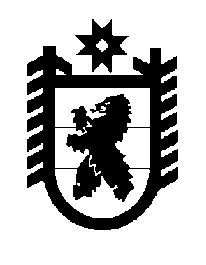 Российская Федерация Республика Карелия    ПРАВИТЕЛЬСТВО РЕСПУБЛИКИ КАРЕЛИЯПОСТАНОВЛЕНИЕ                                      от  24 февраля 2016 года № 63-Пг. Петрозаводск Об утверждении Порядка предоставления из бюджета Республики Карелия  субсидий  государственным бюджетным и автономным учреждениям Республики Карелия  на иные целиВ соответствии со статьей 78.1 Бюджетного кодекса Российской Федерации Правительство Республики Карелия п о с т а н о в л я е т:Утвердить прилагаемый Порядок предоставления из бюджета Республики Карелия субсидий государственным  бюджетным и автономным учреждениям  Республики Карелия на иные цели.           Глава Республики  Карелия                       			      	        А.П. ХудилайненУтвержденпостановлением ПравительстваРеспублики Карелияот 24 февраля 2016 года № 63-ППорядок предоставления из бюджета Республики Карелия субсидий             государственным бюджетным и автономным   учреждениям Республики Карелия на иные цели1. Настоящий Порядок устанавливает правила  определения объема и условий предоставления из бюджета Республики Карелия субсидий государственным бюджетным и автономным учреждениям Республики Карелия на иные цели (далее – субсидии, государственные учреждения). 2. Субсидии предоставляются государственным учреждениям  в пределах бюджетных ассигнований, предусмотренных в законе Республики Карелия  о бюджете Республики Карелия на очередной  финансовый год и на плановый период, и лимитов бюджетных обязательств, утвержденных в установленном порядке главным распорядителям средств бюджета Республики Карелия для перечисления государственным  учреждениям, находящимся в их ведении.           3. Для определения объема субсидии  государственные учреждения направляют главным  распорядителям  средств бюджета Республики Карелия  предложения, содержащие необходимые расчеты и финансово-экономическое обоснование размера субсидии, при необходимости прилагаются коммерческие предложения не менее трех поставщиков (в случае необходимости приобретения особо ценного движимого   имущества), предварительные сметы расходов 
(в случае необходимости проведения работ по ремонту имущества государственных учреждений, благоустройству территории), иные документы, подтверждающие необходимость расходов.4. Объем субсидии определяется главным распорядителем средств бюджета  Республики Карелия исходя из представленных государственными учреждениями  предложений в пределах предусмотренных ему законом  Республики Карелия о бюджете Республики Карелия на очередной финансовый год и на  плановый период бюджетных ассигнований и лимитов бюджетных обязательств.5. Предоставление субсидий осуществляется на основании заключаемых между  главными распорядителями средств бюджета Республики Карелия и  государственными учреждениями соглашений, предусматривающих цели, порядок, размер и сроки предоставления субсидий, право главных распорядителей средств бюджета Республики Карелия на проведение проверок соблюдения государственными учреждениями условий, установленных заключенными соглашениями, порядок возврата сумм, использованных государственными учреждениями, в случае установления по итогам проверок, проведенных  главными распорядителями средств бюджета Республики Карелия, а также иными уполномоченными органами государственного финансового контроля, фактов нарушения условий предоставления субсидий, определенных настоящим Порядком и заключенными соглашениями, иные права и обязанности сторон и порядок их взаимодействия.6. Перечисление субсидий осуществляется на счета, открытые территориальным органам Федерального казначейства для учета операций с указанными  средствами, поступающими государственным  учреждениям, с отражением  операций на лицевых счетах государственных  учреждений, открытых в установленном Федеральным казначейством порядке в территориальном органе Федерального казначейства.7. Санкционирование оплаты денежных обязательств, источником финансового обеспечения которых являются субсидии, в том числе их остатки на начало текущего года, осуществляется в порядке, установленном  Министерством финансов Республики Карелия.  8. Не использованные в текущем финансовом году остатки субсидии подлежат перечислению в бюджет Республики Карелия в порядке, установленном Министерством финансов Республики Карелия. Указанные остатки средств могут использоваться  государственными учреждениями в очередном финансовом году при наличии потребности в направлении их на те же цели в соответствии с решением главного распорядителя средств бюджета Республики Карелия.